REQUERIMENTO Nº 477/2021“Requer a convocação da Secretária de Promoção Social Maria Cristina da Silva prestar esclarecimentos sobre as ações da secretaria neste período de pandemia em nosso município”.Senhor Presidente,Senhores Vereadores, CONSIDERANDO que os Princípios que regem a Administração Pública, esta descritos no artigo 37 da Constituição Federal;CONSIDERANDO que a transparência é um dever dos órgãos públicos e o cidadão tem direito ao acesso às informações;CONSIDERANDO que cabe ao Poder Legislativo, dispor sobre as matérias de competência do Município, especialmente assuntos de interesse local;CONSIDERANDO a função de fiscalização dos atos do Poder Executivo, abrangendo os atos administrativos, de gestão e fiscalização financeira e orçamentária do município;      CONSIDERANDO que além das votações, os vereadores também têm o poder e o dever de fiscalizar a administração, cuidando da aplicação dos recursos e observando o orçamento público.                             REQUEIRO que, nos termos do Art. 10, Inciso XI e Art. 74, Inciso IV, da Lei Orgânica do Município de Santa Bárbara d’Oeste, combinado com o § 1.º e § 2.º do Art. 166, do Regimento Interno da Câmara Municipal de Santa Bárbara d´Oeste, seja oficiado o senhora Secretária de Promoção Social Maria Cristina da Silva para prestar esclarecimentos sobre as ações da secretaria neste período de pandemia em nosso município.Plenário “Dr. Tancredo Neves”, em 28 de maio de 2.021.ISAC MOTORISTA – vereador 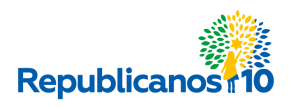 